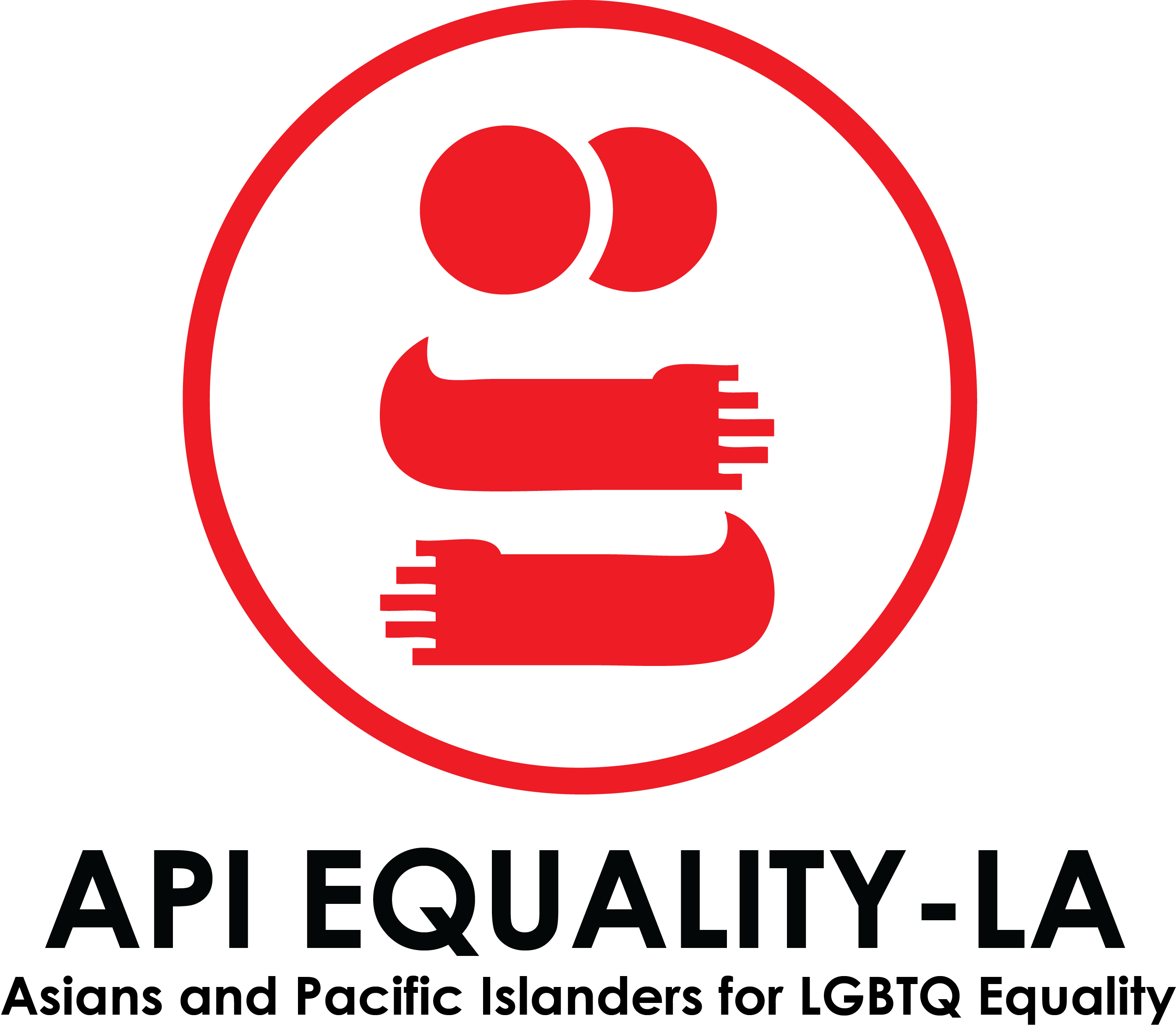 Internship Application FormPERSONAL INFORMATION (PLEASE PRINT)
Full Name					Preferred Name(s) 		
Gender Pronoun(s), if any				Birthday		
School (if applicable)				Expected Date of Graduation (if applicable)	Major (if applicable)	CONTACT INFORMATION (PLEASE PRINT)Home Number					Cell Number				Number(s) to Receive Texts MessagesEmail Address				
Mailing Address					City, State				Zip CodeGENERAL AVAILABILITYPlease put down any hours you are regularly and definitely NOT available.OTHER INFORMATIONHave you included your cover letter?Have you included your resume?Have you included your writing sample?Are you available for the full internship period, from Monday, June 13, 2016 to Friday, August 22, 2016?Are you available for at least 15 hours per week?SundayMondayTuesdayWednesdayThursdayFridaySaturday